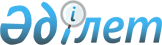 Об утверждении предельных тарифов на электрическую энергию для группы энергопроизводящих организаций
					
			С истёкшим сроком
			
			
		
					Приказ Министра энергетики Республики Казахстан от 27 февраля 2015 года № 160. Зарегистрирован в Министерстве юстиции Республики Казахстан 31 марта 2015 года № 10595. Действовал до 1 января 2019 года приказом Министра энергетики Республики Казахстан от 27 февраля 2015 года № 160
      Сноска. Приказ действовал до 01.01.2019 приказом Министра энергетики РК от 27.02.2015 № 160.
      В соответствии с подпунктом 70-25) статьи 5 Закона Республики Казахстан от 9 июля 2004 года "Об электроэнергетике" ПРИКАЗЫВАЮ:
      Сноска. Преамбула в редакции приказа Министра энергетики РК от 17.05.2016 № 209 (вводится в действие по истечении десяти календарных дней после дня его первого официального опубликования).


       1. Утвердить прилагаемые предельные тарифы на электрическую энергию для группы энергопроизводящих организаций. 
      2. Департаменту электроэнергетики Министерства энергетики Республики Казахстан в установленном законодательством Республики Казахстан порядке обеспечить:
      1) государственную регистрацию настоящего приказа в Министерстве  юстиции Республики Казахстан;
      2) направление на официальное опубликование настоящего приказа в течение десяти календарных дней после его государственной регистрации в Министерстве юстиции Республики Казахстан в периодические печатные издания и в информационно-правовую систему "Әділет";
      3) размещение настоящего приказа на официальном интернет-ресурсе Министерства энергетики Республики Казахстан и на интранет-портале государственных органов;
      4) в течение десяти рабочих дней после государственной регистрации настоящего приказа в Министерстве юстиции Республики Казахстан представление в Департамент юридической службы Министерства энергетики Республики Казахстан сведений об исполнении мероприятий, предусмотренных подпунктами 2) и 3) настоящего пункта.
      3. Контроль за исполнением настоящего приказа возложить на курирующего вице-министра энергетики Республики Казахстан.
      4. Настоящий приказ вводится в действие по истечении десяти календарных дней после дня его первого официального опубликования и действует до 1 января 2019 года.
      Сноска. Пункт 4 в редакции приказа Министра энергетики РК от 30.11.2015 № 676 (вводится в действие по истечении десяти календарных дней после дня его первого официального опубликования).

 Предельные тарифы на электрическую энергию для группы
энергопроизводящих организаций
      Сноска. Предельные тарифы в редакции приказа Министра энергетики РК от 30.12.2016 № 577 (порядок введения см. п. 4).
       тенге/кВтч
					© 2012. РГП на ПХВ «Институт законодательства и правовой информации Республики Казахстан» Министерства юстиции Республики Казахстан
				
Министр
В. ШкольникУтверждены
приказом Министра энергетики
Республики Казахстан
от от 27 февраля 2015 года № 160
Группа
Предельные тарифы на электрическую энергию для группы энергопроизводящих организаций по годам
Предельные тарифы на электрическую энергию для группы энергопроизводящих организаций по годам
Предельные тарифы на электрическую энергию для группы энергопроизводящих организаций по годам
Группа
2016
2017
2018
1 группа
8,8
8,8
8,8
2 группа
8,7
9,47
9,47
3 группа
7,5
7,5
7,5
4 группа
6
6
6
5 группа
8,05
8,05
8,05
6 группа
8,3
8,3
8,3
7 группа
7,3
7,3
7,3
8 группа
7,5
7,5
7,5
9 группа
7,6
7,6
7,6
10 группа
8,6
8,6
8,6
11 группа
13,63
14,18
14,18
12 группа
12,68
12,68
12,68
13 группа
4,5
4,5
4,5
14 группа
10,64
10,64
10,64
15 группа
8,3
10,64
11,13
16 группа
13,48
13,48
13,48
17 группа
-
14,68
14,68